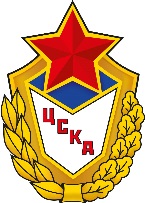 Федеральное автономное учреждениеМинистерства обороны Российской Федерации«Центральный спортивный клуб Армии»125167, Москва г, Ленинградский проспект, дом 39, стр. 29, Тел/факс: +7 (495) 613 45 45, e-mail: cska.zakupki@cska.ruПротокол № ____51_____заседания Единой закупочной комиссии 1.	Заказчик: ФАУ МО РФ ЦСКА.Место нахождения: 125167, г. Москва, Ленинградский проспект, дом 39, стр. 29.Почтовый адрес: 125167, г. Москва, Ленинградский проспект, дом 39, стр. 29.Извещение (Документация) о проведении настоящей закупки было размещено 
27 февраля 2018 г. на официальном сайте ФАУ МО РФ ЦСКА www.cska.ru (извещение № ____51___).Информация о закупке:2.1. Сведения о начальной (максимальной) цене договора: 700 000,00 руб.;2.2. Предмет договора: комплекс услуг в области физкультурно-оздоровительной деятельности;2.3. Количество поставляемого товара, объем выполняемых работ, оказываемых услуг: 1 усл.ед;2.4. Срок исполнения договора: декабрь 2018 года.Дата и время проведения заседания Единой закупочной комиссии 
(далее – Комиссия): 27 февраля 2018 г. в 12 часов 00 минут (время московское).Состав Комиссии.На заседании Комиссии присутствуют 3 члена Комиссии. Комиссия правомочна осуществлять свои функции, кворум для принятия решений имеется.ПОВЕСТКА ДНЯ5.1. Рассмотрение вопроса о привлечении ИП Неводуевой Наталии Павловны в качестве единственного поставщика (подрядчика, исполнителя) комплекса услуг в области физкультурно-оздоровительной деятельности на сумму 700 000,00 руб.Основание для привлечения единственного поставщика (подрядчика, исполнителя): пункт 10.2.20 Положения о закупках товаров, работ и услуг для нужд федерального автономного учреждения Министерства обороны Российской Федерации «Центральный спортивный клуб армии» и его филиалов.Слушали: Чуеву Ирину Станислаовну, которая представила для ознакомления Комиссии документы и сведения об участнике закупки – ИП Неводуеву Н.П.Решили:  Признать ИП Неводуеву Н.П. (ИНН 772637519289, ОГРНИП 314774628300937 место нахождения: 117534, Россия, г. Москва, ул. Академика Янгеля, д. 14, корп. 8 кв. 82), единственным поставщиком (подрядчиком, исполнителем) на сумму 700 000 (Семьсот тысяч) рублей 00 копеек, НДС не облагается, на условиях, установленных в Извещении (Документации) о закупке, проекте договора.Осуществить размещение настоящего протокола на официальном сайте ФАУ МО РФ ЦСКА www.cska.ru не позднее чем через 3 (три) дня со дня его подписания.Подписи членов Комиссии:г. Москва                                                                                                                         27 февраля 2018 г.Председатель Комиссии:Стойлос Виктор Константинович      Члены комиссии:Мордачев Максим АлександровичЧуева Ирина СтаниславовнаКомиссияФИО«За», «Против»ПодписьПредседатель КомиссииСтойлос Виктор КонстантиновичЧлены КомиссииМордачев Максим АлександровичЧуева Ирина Станиславовна